l’addition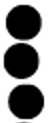 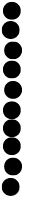 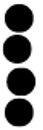 la soustraction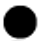 la multiplicationLa division